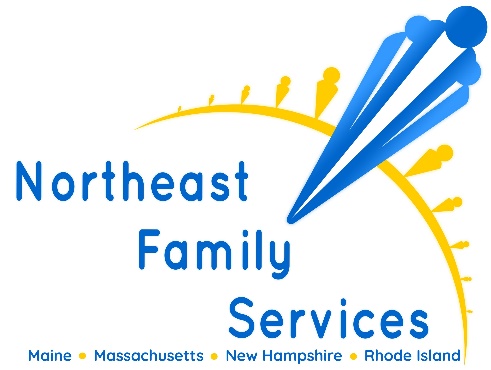 We are currently seeking enthusiastic and compassionate Board Certified Behavior Analysts (BCBA) to provide home-based ABA services to children and adolescents. The BCBA will be responsible for the completion of behavioral assessments, short and long-term consultations and direct treatment with a focus on skill acquisition and behavior reduction.ResponsibilitiesComplete behavioral assessments and develop each client’s behavior support plan; work with clients, families, direct support staff, and the community to implement the client's behavior support planConduct weekly supervision with all direct support staff to ensure proper implementation of the behavior support plan and provide training and guidance as neededProvide parent training, resources and guidance in behavioral interventions and the basics of ABA in order to support the client’s behavior planSetup, Collect and graph data for each goal/objective in a behavior support plan; update the behavior support plan appropriatelyComplete and review all necessary documentation (i.e. supervision summaries, program updates, overlaps, etc.)Responsible for the oversight of all treatment, treatment updates, documentation and resources related to the clients support planRequired ExperienceCurrent BCBA CertificationCurrent LABA LicenseMinimum of two (2) years’ experience working with children & adolescents with autism, other developmental disabilities, and behavioral problemsExperience in applied settings developing and implementing behavioral interventionsExperience with Vineland, ABLLS-R or other related assessmentsEffective written and verbal communication skillsProficient in Word and ExcelValid driver’s license with reliable and consistent access to a vehicleAvailability to work morning, after school and evening hoursBilingual candidates who can speak Spanish, Portuguese, Creole, Mandarin or Cantonese are a plusFull Time Benefits Flexible ScheduleHealth & DentalPaid vacation & sick time9 paid holidays401k retirement plan with 3% matching after 1 year of employmentTuition AssistanceReferral bonusesCompany provided laptop and cell phone2 paid days per year to attend seminars, conferences or trainingsFree supervision for certification/LicensureACE provider for Continuing Education (CEU's)CompensationFull time Salary range $65,000 - $75,000Fee for Service range $60 - $75 hourly